                  XII Latvijas skolu jaunatnes dziesmu un deju svētki 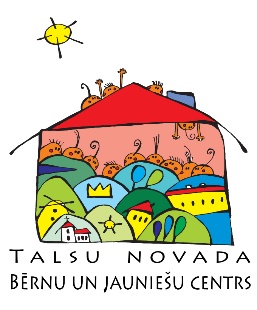                      Starpnovadu  izglītības iestāžuvizuālās un vizuāli plastiskās mākslas konkurss- izstāde, tērpu kolekciju un radošo darbnīcu“RADI ROTĀJOT “NOLIKUMSMĒRĶIS       Bērnu un jauniešu pilsoniskās līdzdalības, kultūras izpratnes un pašizpausmes mākslā lietpratības veicināšana un iesaistīšanās Dziesmu un deju svētku tradīcijas saglabāšanā un kopšanā.UZDEVUMIVeicināt bērnu un jauniešu talantu un spēju attīstību, iniciatīvu izteikt sevi vizuālās un vizuāli plastiskas mākslas izteiksmes līdzekļiem;Sniegt iespēju bērniem un jauniešiem piedalīties XII Latvijas skolu jaunatnes dziesmu un deju svētku mākslas programmā;Veicināt izglītības iestāžu vizuālās un vizuāli plastiskās mākslas pedagogu sadarbību un pieredzes apmaiņu.ORGANIZATORS. Talsu novada Bērnu un jauniešu centrs.DALĪBNIEKI. Starpnovadu izglītības iestāžu interešu izglītības vizuālās un vizuāli plastiskās mākslas programmu pulciņu audzēkņi. Dalībnieka personas datu aizsardzības nosacījumi Dalībnieki var tikt fotografēti vai filmēti, un fotogrāfijas un audiovizuālais materiāls var tikt publiskots ar mērķi popularizēt jauniešu radošās un mākslinieciskās aktivitātes un atspoguļot to norises sabiedrības interesēs un kultūrvēsturisko liecību saglabāšanā.Dalībnieka pedagogs ir informēts un atbildīgs par pilngadīga dalībnieka un nepilngadīga dalībnieka vecāka vai aizbildņa rakstisku piekrišanu par to, ka dalībnieks var tikt fiksēts audio, audiovizuālā un fotogrāfiju veidā un viņa personas dati var tikt apstrādāti. TĒMAProgrammas dalībnieki ir aicināti pētīt tēmas “ROTAS”, “ROTĀJUMI”, “ROTĀŠANĀS”, “ROTĀŠANA” dabā, sadzīvē, telpā, kultūras mantojumā, tai skaitā latviešu tautas folklorā, radot tradīcijās balstītus, mūsdienīgus darbus dažādās vizuālās un vizuāli plastiskās mākslas tehnikās. Programmu veido trīs norises: Vizuālās un vizuāli plastiskās mākslas darbu konkurss - izstāde;Tērpu kolekciju skate;Radošo darbnīcu konkurss. NORISE     Starpnovadu izglītības iestāžu vizuālās un vizuāli plastiskās mākslas konkurss – IZSTĀDE “RADI ROTĀJOT” notiek no 16.marta 2020.g. Mākslas darbus    ( darbus atved līdz 2020.g. 13.marta plkst.17.00) un pieteikumus (Pielikums Nr.1). Tērpu kolekciju pieteikumus(Pielikums Nr.2) un radošo darbnīcu pieteikumus (Pielikums Nr.3)iesūtīt līdz 1.martam 2020.g. Talsu novada Bērnu un jauniešu centrā. Pieteikumu nosūtīt arī  elektroniski uz e-pasta adresi antra.vetra@talsi.lv .Kurzemes kārta notiek no 9.aprīļa līdz 24.aprīlim 2020.g.Liepājas Olimpiskajā centrā. Izstādes darbi tiek nogādāti 2020.g.7 aprīlī no plkst.10.00 – 14.00. Latvijas kārta notiek no 6.jūlija līdz 12.jūlijam 2020.g.Kultūras, mākslas un mūzikas telpā “Hanzas perons”. NOSACĪJUMI Vizuālās un vizuāli plastiskās mākslas darbu konkursam - izstādei dalībnieki veido vizuālās un vizuāli plastiskās mākslas darbus (individuālos, kopdarbus un kolektīvos darbus) atbilstoši tēmai:vizuālajā mākslā: zīmējumus un gleznojumus dažādās tehnikās, kā arī citus divās dimensijās veidotus darbus. Grafikas un zīmējumus - ne mazākus par A4 formātu, gleznojumus A3 vai A2 formātā.vizuāli plastiskajā mākslā: trīsdimensiju darbus izstādei dažādās tehnikās. Individuālos darbus - ne mazākus par 20cm x 20cm x 20cm, kopdarbus un kolektīvos darbus - ne mazākus par 50cm x 50cm x 50cm.2.kārtas konkursā katra izstādei iesniedzamā darba aizmugurē labajā pusē apakšējā malā jābūt pielīmētai (atstājot vismaz 3 cm no katras malas) un priekšpusē piespraustai vizītkartei, kurā norādīts darba nosaukums, autora vārds, uzvārds, klase, izglītības iestāde, pedagoga vārds, uzvārds.vizītkarte jānoformē datordrukā. Vizītkartes noformējums: izmērs – 3,5 cm x 10 cmVizītkartes paraugs: RAKSTU DARBIJūlija Rasa, 4.klaseRīgas 102.vidusskolaskolotāja Maija SauleDarbus nerāmēt un nestiklot!Vizuāli plastiskajiem darbiem jānodrošina eksponēšanas iespējas (atbilstoši eksponēšanas veidam jābūt āķiem, stieplēm utt.). Kultūrvēsturisko novadu kārtas organizatori 2.kārtai var paredzēt papildus darbu noformēšanas nosacījumus.VĒRTĒŠANA Mākslas darbus vērtē četrās vecuma grupās:1.– 3.klašu grupa;4.- 6.klašu grupa;7.- 9.klašu grupa;10.-12.klašu grupa. Vērtēšanas kritēriji vizuālās un vizuāli plastiskās mākslas konkursā: TĒRPU KOLEKCIJU SKATE Starpnovadu tērpu kolekciju skate notiek 15.aprīlī plkst.14.00 Talsu novada bērnu un jauniešu centrā. Kurzemes kārta 24.aprīlī Liepājas Olimpiskajā centrā.Latvijas kārta tērpu kolekciju demonstrēšana un vērtēšana 10.jūlijā Kultūras, mākslas un mūzikas telpā “Hanzas perons”.NOSACĪJUMI. Tērpu kolekciju skatei dalībnieki veido oriģinālas tērpu kolekcijas atbilstoši projekta tēmai, kas tiek demonstrētas kopējā priekšnesumā: Vienā tērpu kolekcijas prezentācijā var piedalīties ne vairāk kā 10 dalībnieki,Prezentācijas ilgums līdz 3 minūtēm,Pieteikuma anketā (Pielikums Nr.2) jānorāda kolekcijas nosaukums un jāuzraksta īss idejas apraksts,Izvēloties muzikālo noformējumu, obligāti jānorāda pieteikuma anketā prasītās ziņas.VĒRTĒŠANA. Tērpu kolekcijas tiek vērtētas divās kategorijās un pēc šādiem kritērijiem: 1.modes dizains (valkājamā mode, pret-a-porte); 2.konceptuālā mode un avangards (nevalkājamā mode).RADOŠO DARBNĪCU SKATEStarpnovadu radošo darbnīcu skate notiek 15.aprīlī kopā ar tērpu kolekciju skati Talsu novada Bērnu un jauniešu centrā. Radošo darbnīcu konkursā dalībnieki organizē radošo darbnīcu atbilstoši projekta tēmai un demonstrē to, iesaistot publiku. Darbnīcu vada ne vairāk kā 4 dalībnieki (ieskaitot pedagogu). Kurzemes kārta 24.aprīlī Liepājas Olimpiskajā centrā. Latvijas kārta – Dziesmu svētku laikā Vērmanes dārzā.Radošo darbnīcu vērtēšanas kritēriji:Nolikumu sagatavojaTalsu novada BJC interešu izglītības metodiķe Antra VētraPielikums Nr.1Starpnovadu  skolu vizuālās un vizuāli plastiskās mākslas konkurss“RADI ROTĀJOT“PIETEIKUMA ANKETA………………………………………………izglītības iestādeIzglītības iestāde vizuālās un vizuāli plastiskās mākslas darbus iesniedz līdz 2020. gada 13.martam plkst.17.00 Talsu novada Bērnu un jauniešu centrā. Pieteikuma anketu elektroniski uz e-pasta adresi antra.vetra@talsi.lv līdz 2020.g.13.martam.Pielikums Nr.2Starpnovadu  skolu                     tērpu kolekciju skatei                      „RADI ROTĀJOT”                      PIETEIKUMU ANKETAIzglītības iestāde:_______________________________________________________Pulciņa nosaukums:_____________________________________________________Tērpu kolekcijas nosaukums:_____________________________________________Dalībnieku skaits:_______Dalībnieku vecums (klase):_______Īss tērpu kolekcijas idejas apraksts:1.Kolekcija tiek pieteikta šādā kategorijā ( vajadzīgo atzīmēt):1.Izmanotie materiāli:______________________________________________________________________________________________________________________2. Īss idejas apraksts:__________________________________________________________Obligāti jāaizpilda visas ailes!Izmantotā fonogramma (informācija Latvijas Izpildītāju un producentu apvienībai (LaIPA) par fonogrammu atskaņošanu publiskā pasākumā):Skolotājs/pulciņa vadītājs________________________________________________Tālrunis____________________________e-pasts________________________Pasta adrese___________________________________________________LV-__________Datums_____________________Paraksts____________________Pieteikuma anketu nosūtīt elektroniski līdz 2020.g. 1.martam.Pielikums Nr.3Starpnovadu skoluradošo darbnīcu konkursa„RADI ROTĀJOT”PIETEIKUMU ANKETAIzglītības iestāde:________________________________________________Pulciņa nosaukums:______________________________________________Radošās darbnīcas nosaukums:_____________________________________Dalībnieku skaits:_______Dalībnieku vecums (klase):_______Darbnīcās izmantotie materiāli ___________________Īss radošās darbnīcas apraksts ( kas tiks demonstrēts, kādā tehnikā, kā tiks iesaistīta publika):_______________________________________________Dalībnieku skaitsAtbildīgā persona _____________________________ Paraksts____________________Tālrunis____________________________e-pasts_____________________       Datums_____________________Pieteikuma anketu nosūtīt elektroniski līdz 2020.g. 1.martam.Vērtēšanas kritērijiPunktu skalaDarbu atbilstība tēmai, nolikuma prasībām1-10Kompozīcija 1-10Darba risinājums (krāsa, faktūra, forma, proporcijas, apjoms)1-10Oriģinalitāte1-10Darba kvalitāte1-10Max 50Vērtēšanas kritērijiPunktu skaitsAtbilstība tēmai, nolikuma prasībām1-5Tērpu kvalitāte, atbilstība vecumposmam1-5Oriģinalitāte1-10Prezentācija (horeogrāfija, muzikālais noformējums)1-10Max 30Vērtēšanas kritērijiPunktu skaitsAtbilstība tēmai, nolikuma prasībām1-5Atbilstība vecumam1-5Oriģinalitāte1-5Skatītāju piesaiste un līdzdarbība1-5Max 20NpkDalībnieka vārds, uzvārdsVecumsDarba nosaukumsPedagoga vārds, uzvārds, tālrunis, e-pastsmodes dizains konceptuālā mode un avangardsAlbuma nosaukumsFonogrammas nosaukumsIzpildītājsIzdevējsProducentsAtskaņošanas ilgumsBērniBērnu vārdi, uzvārdiPieaugušie